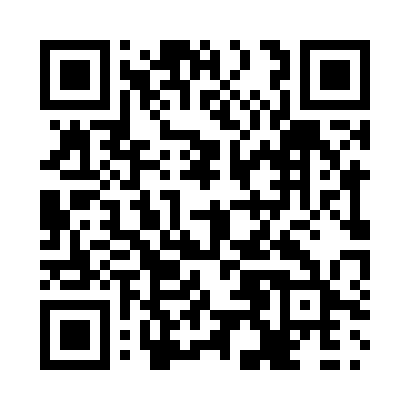 Prayer times for New Prussia, Ontario, CanadaMon 1 Jul 2024 - Wed 31 Jul 2024High Latitude Method: Angle Based RulePrayer Calculation Method: Islamic Society of North AmericaAsar Calculation Method: HanafiPrayer times provided by https://www.salahtimes.comDateDayFajrSunriseDhuhrAsrMaghribIsha1Mon3:585:461:276:469:0810:562Tue3:595:471:276:469:0710:553Wed4:005:481:276:469:0710:554Thu4:015:481:286:469:0710:545Fri4:025:491:286:469:0610:546Sat4:035:501:286:469:0610:537Sun4:045:501:286:459:0610:528Mon4:055:511:286:459:0510:519Tue4:065:521:286:459:0510:5010Wed4:075:521:296:459:0410:5011Thu4:085:531:296:459:0410:4912Fri4:095:541:296:449:0310:4813Sat4:115:551:296:449:0310:4714Sun4:125:561:296:449:0210:4515Mon4:135:571:296:449:0110:4416Tue4:155:571:296:439:0110:4317Wed4:165:581:296:439:0010:4218Thu4:175:591:296:428:5910:4119Fri4:196:001:296:428:5810:3920Sat4:206:011:296:428:5710:3821Sun4:226:021:306:418:5610:3722Mon4:236:031:306:418:5610:3523Tue4:246:041:306:408:5510:3424Wed4:266:051:306:408:5410:3225Thu4:276:061:306:398:5310:3126Fri4:296:071:306:388:5210:2927Sat4:316:081:306:388:5010:2828Sun4:326:091:306:378:4910:2629Mon4:346:101:306:378:4810:2530Tue4:356:111:296:368:4710:2331Wed4:376:121:296:358:4610:21